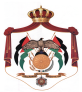 ريف –استقبال- ايصالريف –استقبال- ايصالريف –استقبال- ايصالريف –استقبال- ايصالريف –استقبال- ايصالوزارة الطاقة والثروة المعدنية مديرية  كهربة الريف طلب ايصال التيار الكهربائيوزارة الطاقة والثروة المعدنية مديرية  كهربة الريف طلب ايصال التيار الكهربائيوزارة الطاقة والثروة المعدنية مديرية  كهربة الريف طلب ايصال التيار الكهربائيوزارة الطاقة والثروة المعدنية مديرية  كهربة الريف طلب ايصال التيار الكهربائيوزارة الطاقة والثروة المعدنية مديرية  كهربة الريف طلب ايصال التيار الكهربائيوزارة الطاقة والثروة المعدنية مديرية  كهربة الريف طلب ايصال التيار الكهربائيوزارة الطاقة والثروة المعدنية مديرية  كهربة الريف طلب ايصال التيار الكهربائيوزارة الطاقة والثروة المعدنية مديرية  كهربة الريف طلب ايصال التيار الكهربائيوزارة الطاقة والثروة المعدنية مديرية  كهربة الريف طلب ايصال التيار الكهربائيوزارة الطاقة والثروة المعدنية مديرية  كهربة الريف طلب ايصال التيار الكهربائيوزارة الطاقة والثروة المعدنية مديرية  كهربة الريف طلب ايصال التيار الكهربائيوزارة الطاقة والثروة المعدنية مديرية  كهربة الريف طلب ايصال التيار الكهربائيوزارة الطاقة والثروة المعدنية مديرية  كهربة الريف طلب ايصال التيار الكهربائيوزارة الطاقة والثروة المعدنية مديرية  كهربة الريف طلب ايصال التيار الكهربائيرقم الواردرقم الواردتاريخ تقديم الطلباسم المستدعي والمجاوريناسم المستدعي والمجاوريناسم المستدعي والمجاوريناسم المستدعي والمجاوريناسم المستدعي والمجاوريناسم المستدعي والمجاورينالوثائق المطلوبه وتاريخ اصدارهاالوثائق المطلوبه وتاريخ اصدارهاالوثائق المطلوبه وتاريخ اصدارهاالوثائق المطلوبه وتاريخ اصدارهاالوثائق المطلوبه وتاريخ اصدارهاالوثائق المطلوبه وتاريخ اصدارهاالوثائق المطلوبه وتاريخ اصدارهاالوثائق المطلوبه وتاريخ اصدارها المستدعي ومجاوريه رقم الحوضرقم القطعةالواقع التنظيمي تاريخ اصدار مخطط موقع  تاريخ اصدار مخطط اراضيتاريخ اصدارسند تسجيلتاريخ اصدار رخصة انشاءاتمساحة البناءتاريخ اصدار اذن اشغالرقم الهاتفملاحظاتاسم المنطقةاسم المنطقةاسم المنطقةالمحافظةالمحافظةاسم وتوقيع معد الطلباسم وتوقيع معد الطلباسم وتوقيع معد الطلبتوقيع المستدعيتوقيع المستدعيشروحات السيد مدير المديريهشروحات السيد مدير المديريهشروحات السيد مدير المديريهشروحات السيد مدير المديريهشروحات السيد مدير المديريهشروحات السيد مدير المديريهشروحات السيد مدير المديريهشروحات السيد مدير المديريهشروحات السيد مدير المديريهشروحات السيد رئيس القسم شروحات السيد رئيس القسم شروحات السيد رئيس القسم شروحات السيد رئيس القسم شروحات السيد رئيس القسم شروحات السيد رئيس القسم ملاحظات اخرىملاحظات اخرىملاحظات اخرىملاحظات اخرىملاحظات اخرىملاحظات اخرى